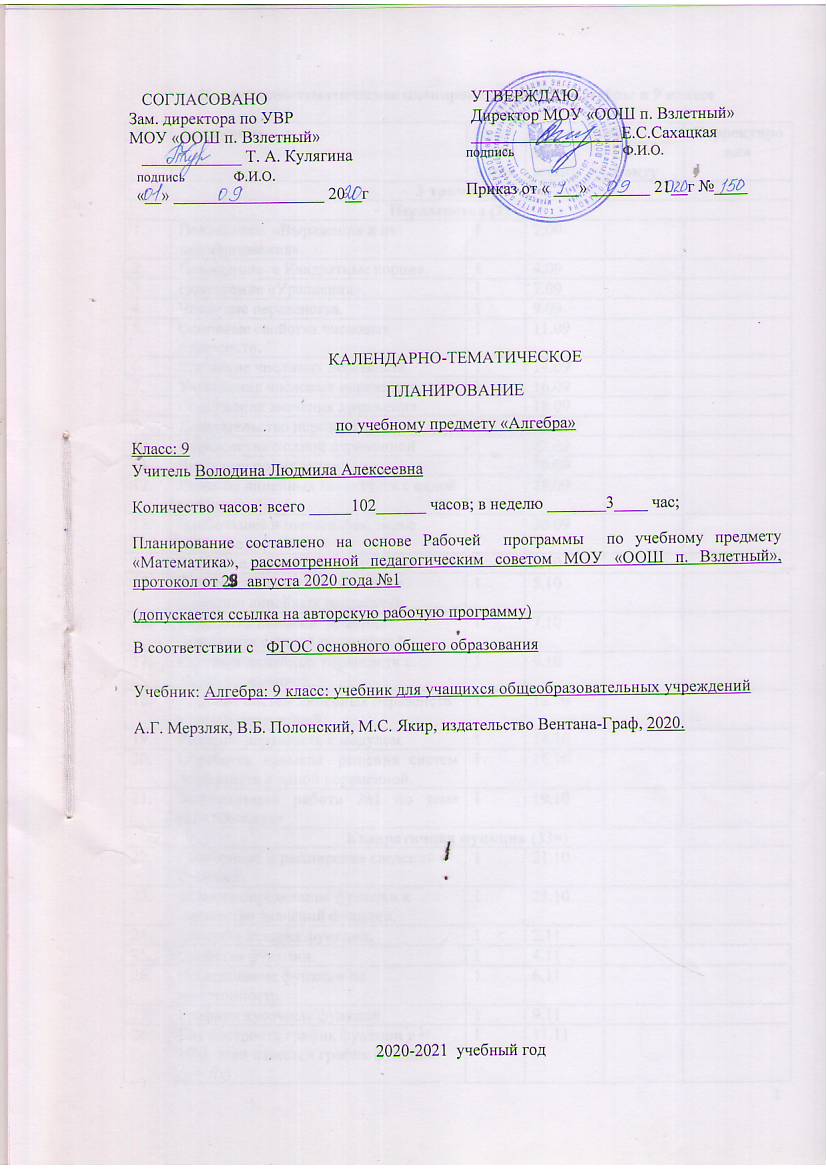 Календарно-тематическое планирование уроков алгебры в 9 классе№Тема урокаКол-во часовДатаДатаКорректировка№Тема урокаКол-во часовПо плануПо фактуКорректировка1 триместр1 триместр1 триместр1 триместр1 триместр1 триместрНеравенства (21ч)Неравенства (21ч)Неравенства (21ч)Неравенства (21ч)Неравенства (21ч)Неравенства (21ч)1.Повторение  «Выражения и их преобразования»14.092.Повторение  « Квадратные корни»15.093.Повторение «Уравнения»16.094.Числовые неравенства111.095.Основные свойства числовых неравенств112.096.Сложение числовых неравенств113.097.Умножение числовых неравенств118.098.Оценивание значения выражения119.099Доказательство неравенств120.0910.Неравенства с одной переменной125.0911.Числовые промежутки126.0912.Решение линейных неравенств с одной переменной127.0913.Наибольшее и наименьшее целое значение неравенств 12.1014.Задания с параметрами 13.1015.Решение заданий сводящихся к решению линейных неравенств14.1016.Отработка навыков  решения неравенств с одной переменной 19.1017.Системы линейных неравенств с одной переменной110.1018.Решение cистем линейных неравенств с одной переменной111.1019.Решение неравенств с модулем. 116.1020.Отработка навыков  решения систем  неравенств с одной переменной. 117.1021.Контрольная работа №1 по теме «Неравенства»118.10Квадратичная функция (33ч)Квадратичная функция (33ч)Квадратичная функция (33ч)Квадратичная функция (33ч)Квадратичная функция (33ч)Квадратичная функция (33ч)22.Повторение и расширение сведений о функции123.1023.Область определения функции и множество значений функции 124.1024.Способы задания функции. 125.1025.Свойства функции 16.1126.Исследование функции на монотонность 17.1127.Графики кусочных функций. 18.1128.Как построить график функции y = kf(x), если известен график функции      y = f(x) 113.1129.Построение графика функции y = kf(x), если известен график функции       y = f(x) 114.1130.Как построить график функции       y = f(x) + b, известен график функцииy = f(x)115.1131.Как построить график функции       y = f(x + a), если известен график функцииy = f(x)120.1132.Отработка навыков построения графиков  функций y = f(x + a), если известен график функцииy = f(x)121.1133.Квадратичная функция.122.1134.График квадратичной функции.127.1135.Свойства квадратичной функции128.1136.Отработка навыков построения графиков квадратичной функции.129.112 триместр2 триместр2 триместр2 триместр2 триместр2 триместр37.Графическое решение уравнений.14.1238.Применение графиков квадратичной функции при решении заданий с параметрами.15.1239.Контрольная работа №2 по теме «Квадратичная функция, ее график и свойства»16.1240.Квадратные неравенства111.1241.Решение квадратных неравенств. 112.1242.Нахождение множества решений неравенства 113.1243.Метод интервалов 118.1244.Нахождение области определения  выражения и функции 119.1245.Отработка навыков решения квадратных неравенств.120.1246.Системы уравнений с двумя переменными 125.1247.Графический метод решения систем уравнений с двумя переменными126.1248.Метод подстановки решения систем с двумя переменными 127.1249.Метод сложения решения систем с двумя переменными 115.0150.Метод замены переменных решения систем с двумя переменными 116.0151.Решения систем с двумя переменными различными способами.  117.0152.Решение задач с помощью систем уравнений второй степени 122.0153.Отработка навыковрешения задач  с помощью систем уравнений второй степени.123.0154.Контрольная работа №3 по теме «Решение квадратных неравенств. Системы уравнений с двумя переменными»124.01Элементы прикладной математики (20ч)Элементы прикладной математики (20ч)Элементы прикладной математики (20ч)Элементы прикладной математики (20ч)Элементы прикладной математики (20ч)55.Математическое моделирование129.0156.Задачи на движение130.0157.Задачи на работу131.0158.Процентные расчёты 15.0259.Три основные задачи на проценты16.0260.Простые и сложные проценты17.0261.Приближённые вычисления 112.0262.Абсолютная и относительная погрешность 113.0263.Основные правила комбинаторики 114.0264.Правило суммы и произведения 119.0265.Отработка навыков применения правил суммы и произведения 120.0266.Случайные достоверные и невозможные события 121.0267.Частота и вероятность случайного события 126.0268.Классическое определение вероятности 127.0269.Решение вероятностных задач. 128.023 триместр3 триместр3 триместр3 триместр3 триместр3 триместр70.Решение вероятностных задач. Самостоятельная работа14.0371.Начальные сведения о статистике15.0372.Способы представления данных16.0373.Основные статистические характеристики111.0374.Контрольная работа №4 по теме «Элементы прикладной математики»112.03Числовые последовательности (17ч)Числовые последовательности (17ч)Числовые последовательности (17ч)Числовые последовательности (17ч)Числовые последовательности (17ч)75.Числовая последовательность. Аналитический способ задания последовательности 113.0376.Словесный и рекуррентный способы задания функции. 118.0377.Арифметическая прогрессия. Формула n-го члена. 119.0378.Решение задач на применение формулы n-го члена арифметической прогрессии. 120.0379.Характеристическое свойство. 11.0480.Решение задач по теме: «Арифметическая прогрессия». Самостоятельная работа. 12.0481.Формула суммы членов конечной  арифметической прогрессии. 13.0482.Решение задач на нахождение суммы членов конечной арифметической прогрессии 18.0483.Решение задач по теме: «Арифметическая прогрессия». Самостоятельная работа. 19.0484.Геометрическая прогрессия. Формула n-го члена.110.0485.Решение задач на применение формулы n-го члена геометрической прогрессии 115.0486.Решение задач на применение формулы n-го члена геометрической прогрессии. Самостоятельная работа. 116.0487.Формула суммы членов конечной геометрической прогрессии  117.0488.Решение задач на нахождение суммы членов конечной геометрической прогрессии. Характеристическое свойство.122.0489.Сумма бесконечной геометрической прогрессии, у которой |q | < 1123.0490.Решение задач на нахождение суммы  бесконечной геометрической прогрессии124.0491.Контрольная работа № 5 по теме: «Числовые последовательности»129.04Повторение (11ч)Повторение (11ч)Повторение (11ч)Повторение (11ч)Повторение (11ч)92.Повторение. Числовые и алгебраические выражения130.0493.Повторение. Уравнения(линейные, квадратные, дробно-рациональные). 11.0594.Повторение. Системы уравнений16.0595.Повторение. Неравенства(линейные, квадратные, дробно-рациональные).  17.0596.Повторение. Системы неравенств18.0597.Повторение. Арифметическая прогрессия.113.0598.Повторение. Геометрическая прогрессия.114.0599.Итоговая контрольная работа.115.05100.Повторение. Построение графиков.120.05101.Повторение. Задачи на составление уравнений121.05102.Итоговый урок .122.05